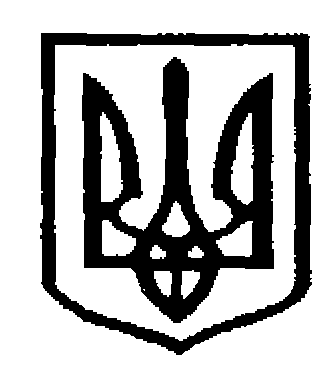 У К Р А Ї Н АЧернівецька міська радаУ П Р А В Л I Н Н Я   О С В I Т Ивул. Героїв Майдану, 176, м.Чернівці, 58029 тел./факс (0372) 53-30-87,  E-mail: osvitacv@gmail.com  Код ЄДРПОУ №02147345       На виконання п. 13 наказу Міністерства освіти і науки України від 02.04.2018 р. № 310 та листа Інституту післядипломної педагогічної освіти від 10.05.2018 №2/4-401 управління освіти Чернівецької міської ради інформує, що  видавництво «Ранок» надає електронні версії фрагментів підручників для розміщення в Електронній бібліотеці ДНУ «Інститут модернізації змісту освіти» lib.imzo.gov.ua та розміщує їх на відповідній сторінці свого веб-сайту ranok.com.ua.Видавництво «Ранок» пропонує для ознайомлення закладам загальної середньої освіти 16 підручників, що беруть участь у конкурсному відборі проектів підручників для 1 класу (перелік додається). Підручники, які створено творчими групами авторів, до яких увійшли провідні науковці у співдружності з учителями-практиками та першими тренерами НУШ, отримали схвальні відгуки за результатами апробації протягом 2017/2018 навчального року у 1 класах пілотних шкіл Всеукраїнського експерименту.Заклади загальної середньої освіти мають ознайомитися з фрагментами електронних версій оригінал-макетів підручників, які беруть участь у II етапі конкурсного відбору, заповнити спеціальну форму вибору електронних версій оригінал-макетів підручників з кожної назви і до 17 травня 2018 р. оприлюднити на своєму веб-сайті результати вибору та передати їх до органу управління освітою, якому вони підпорядковані.Розуміючи, що процес вибору підручників за їх фрагментами непростий, пропонуємо скористатися ресурсом видавництва «Інтерактивне навчання» interactive.ranok.com.ua/course/group/pdrychniki, на якому крім електронних фрагментів підручників також розміщено демоверсії підручників з коментарями авторів, записи авторських вебінарів та презентації.Підручники видавництва для 1 класу мають безкоштовну для завантаження й друку електронну версію та супроводжуватимуться: інтернет-підтримкою; навчально-методичним комплектом; методичною онлайн-підтримкою у формі вебінарів «Інтерактивної школи творчого вчителя».Заступник начальника управління освітиЧернівецької міської ради                                                              Н.П. ВітковськаКосован О.К., 53-41-5616.05.2018 р.  № 01-34/1097      Керівникам закладів                       загальної середньої освіти         Про використання  в роботі електронних версій оригінал-макетів підручників для 1 класу Нової української школи 